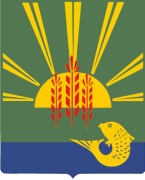 АДМИНИСТРАЦИЯХАНКАЙСКОГО МУНИЦИПАЛЬНОГО ОКРУГАПРИМОРСКОГО КРАЯПОСТАНОВЛЕНИЕПояснительная запискак основным показателям прогноза социально-экономического развития Ханкайского муниципального округа Приморского краяна 2024 год и плановый период до 2026 годаПрогноз социально-экономического развития Ханкайского муниципального округа на 2024 год и плановый период до 2026 года разработан исходя из сценарных условий, основных параметров прогноза социально-экономического развития Российской Федерации на 2024 год и плановый период 2025 и 2026 годов, а также с учетом итогов социально-экономического развития муниципального округа в 2022 году и  первое полугодие 2023 года. Для разработки прогноза развития экономики и социальной сферы муниципального округа в 2024-2026 годах используется консервативный и базовый вариант развития. Основными отраслями в экономике Ханкайского муниципального округа, обеспечивающие основную занятость населения в реальном секторе: сельское хозяйство и розничная торговля, бюджетные организации здравоохранения, образования  и др.Демографическая ситуацияВ 2023 году численность постоянного населения в Ханкайском муниципальном округе составит 17,2 тыс. человек, к 2026 году ожидается снижение на 1200 человек, это связано как с ростом смертности, так и с оттоком за пределы округа. Число родившихся за январь-май 2023 года составило 78 человек, что на 97,5% меньше уровня прошлого года. Число умерших за январь-май 2023 года составило 126 человек, что на 80,3% меньше уровня прошлого года.Миграционная убыль за 2022 год составила 311 человек. Миграционная убыль за январь-май 2023 года составила 149 человека. В прогнозном периоде 2024-2026 гг. миграционная убыль составит 171 человек.Сельское хозяйствоВедущее место в экономической деятельности округа принадлежит сельскому хозяйству.В 2022 году ожидались более высокие показатели по сбору урожая, однако фактором влияния стали неблагоприятные погодные условия в крае. В 2023 году развитие сельскохозяйственной отрасли на территории муниципального округа может характеризоваться положительной динамикой производственных показателей.  Доминирующей отраслью в сельском хозяйстве остается растениеводство.В отрасли растениеводства структура посевных площадей рассчитана на увеличение производства высокодоходных и пользующихся спросом на рынке сельскохозяйственных культур, таких как соя, кукуруза, на долю которых приходится более 95 %.  В отрасли животноводства сохраняется темп роста продукции за счет увеличения поголовья и продуктивности крупного рогатого скота.Индекс производства продукции в 2023 году составит 101,4%.В перспективе на развитие сельскохозяйственной отрасли будут влиять следующие факторы: ⁃	проведение мелиоративных мероприятий на уже используемой пашне, что в свою очередь увеличит урожайность сельскохозяйственных культур, а также минимизирует риски от неблагоприятных погодных условий;⁃	применение сортов семян сельскохозяйственных культур повышенной урожайности и устойчивых к неблагоприятным условиям, болезням и вредителям;⁃	введение новых проектов субсидирования, связанных со стимулированием подотраслей агропромышленного комплекса.Строительство и инвестицииЗа отчетный период 2022 года выдано 7 разрешений на строительство объектов капитального строительства, подготовлено 12 градостроительных планов.Индивидуальным застройщикам направлено 27 уведомления о планируемом строительстве или реконструкции объекта индивидуального строительства, введено в эксплуатацию 18 домов общей площадью 2 422 м2.В II квартале 2023 году завершено строительство двух многоквартирных домов общей площадью 3578 кв.м. в составе группы многоквартирных малоэтажных жилых домов (в группе 2 идентичных жилых трехэтажных здания, всего 40 квартир). В 2024 году ожидаемое снижение показателя по «вводу в действие жилых домов», ввиду отсутствия заявлений от застройщиков на градостроительный план земельных участок под строительство и отсутствия действующих разрешений на строительство.Малое предпринимательствоДоминирующее положение в предпринимательстве занимает торговля, сформирована достаточно развитая инфраструктура потребительского рынка, которая характеризуется стабильностью, обеспечивает территориальную доступность бесперебойное снабжение населения продовольствием, товарами и услугами первой необходимости в 2022 году на территории округа:- 112 предприятий розничной торговли, из них 60 объектов или 54 % - магазины со смешанным ассортиментом располагающиеся в радиусе пешеходной доступности;- 15 объектах общественного питания на 686 посадочных мест. Это рестораны, кафе, бары, закусочные, пиццерия, предприятия быстрого питания среднего ценового порядка. Расширился ассортимент предоставляемых в предприятиях питания услуг - это и бизнес-ланчи, развлечение детей, упаковка блюд на вынос.Для удовлетворения потребительского спроса, расширения возможности сбыта продукции  продовольственных и непродовольственных товаров, с целью привлечения индивидуальных предпринимателей, крестьянско-фермерских и личных подсобных хозяйств в 2022 году, организовано 9 ярмарочных площадок (из них 4 сезонных), проведены: осенняя ярмарка «Дары Приханковья»; 107 ярмарок «Выходного дня» по реализации картофеля, овощей, фруктов, зелени, ягод, грибов, меда, рыбы и рыботоваров, яйца, молока и молочной продукции, мясных полуфабрикатов, кулинарных и кондитерских изделий, саженцев, рассады, непродовольственных товаров.Для положительного развития малого предпринимательства в 2023 году планируется: увеличить ярмарочные площадки, информировать предпринимателей о мерах поддержки, оказывать имущественную и финансовую поддержку в рамках реализации Муниципальной программы «Развитие малого и среднего предпринимательства в Ханкайском муниципальном округе» на 2020-2025 годы.Количество малых предприятий в 2023 году составит 73 малых предприятия. В целях обеспечения взаимодействия органов местного самоуправления, субъектов малого и среднего предпринимательства и организаций в округе функционирует Совет по улучшению инвестиционного климата и развитию предпринимательства при Администрации Ханкайского муниципального округа. В 2022 году проведено 12 заседаний Совета.На постоянной основе проводится экспертиза МНПА, оценка регулирующего воздействия проектов МНПА, затрагивающих вопросы осуществления предпринимательской и инвестиционной деятельности, в публичных консультациях принимают участие представители предпринимательского сообщества.Бюджет Ханкайского муниципального округа Бюджет Ханкайского муниципального округа является дотационным. Доходы муниципального округа  за 2022 год,   составили  1023,38 млн.руб.  (107,0% к  2021 году), большая  часть из которых  принадлежит безвозмездным перечислениям из бюджетов всех уровней (дотация МО, субсидии, субвенции): - налоговые и неналоговые доходы – 418,21 млн.руб. (41,0%);- дотация МО  – 82,69 млн.руб. (126,4%);- субвенции и субсидии – 502,29 млн.руб. (93,0%). По оценке 2023 года доходы бюджета муниципального округа  составят 1099,19 млн. руб. (107,4% к 2022 г.). По прогнозу 2024-2026 г.г. доходы уменьшатся и составят 887,25 млн. руб. (87,0% к 2022 году), в том числе:- налоговые и неналоговые доходы – 174,21 млн. руб. (13,5%);- дотация МО  – 310,67 млн. руб. (378,0%);- субвенции и субсидии – 575,93 млн. руб. (115,0%). Расходы бюджета муниципального округа за 2022 год составили – 1022,38 млн. руб. (103,4% к 2021 году),  профицит бюджета составил 1,00 млн. руб. По прогнозу 2024-2026 гг. расходы уменьшатся и  составят 869,71 млн. руб. (85,1% к 2022 году).В структуре расходов наибольшая доля приходится на финансовое обеспечение предоставления населению муниципального образования муниципальных услуг в сфере образования, социальной политики и жилищно-коммунального хозяйства, физической культуры и спорта. Приоритетом бюджетных расходов муниципалитета является своевременная выплата заработной платы работникам бюджетной сферы. Труд и занятостьЧисленность безработных, официально зарегистрированных в службе занятости населения округа на конец 2022 года составила 0,28 тыс. чел., по оценке 2023 года численность безработных составит 0,30 тыс. чел.В рамках содействия занятости населения Ханкайского округа  за 2022 год трудоустроено 496 чел. В органы службы занятости на 01.01.2023 работодателями заявлено 67 вакансий (на 01.01.2022 - 57 вакансий). Наибольшая потребность в работниках заявлена в следующих сферах деятельности: сельское хозяйство - 16 вакансий; жилищно-коммунальное хозяйство – 12 вакансий; торговля  – 12 вакансий;  здравоохранение - 9 вакансий; образование – 8 вакансий; почтовая связь – 5 вакансий; наука – 3 вакансии; государственное управление (полиция и судебные приставы) - 3 вакансии; финансы – 1 вакансия. Доля вакансий по рабочим профессиям (специальностям) составляет 56,7% от общего количества заявленных вакансий.____________________________с. Камень-Рыболов№№№№________________Об одобрении прогноза социально-экономического развития Ханкайского муниципального округа на 2024 год и плановый период до 2026 годаОб одобрении прогноза социально-экономического развития Ханкайского муниципального округа на 2024 год и плановый период до 2026 годаОб одобрении прогноза социально-экономического развития Ханкайского муниципального округа на 2024 год и плановый период до 2026 годаОб одобрении прогноза социально-экономического развития Ханкайского муниципального округа на 2024 год и плановый период до 2026 годаВ соответствии с Бюджетным кодексом Российской Федерации, решением Думы Ханкайского муниципального округа от 30.11.2021 № 295 «Об утверждении Порядка разработки документов стратегического планирования в Ханкайском муниципальном округе», на основании Порядка разработки и корректировки прогноза социально-экономического развития Ханкайского муниципального округа на среднесрочный период, утвержденного постановлением Администрации Ханкайского муниципального округа от 01.02.2022 № 206-па, Администрация Ханкайского муниципального округа В соответствии с Бюджетным кодексом Российской Федерации, решением Думы Ханкайского муниципального округа от 30.11.2021 № 295 «Об утверждении Порядка разработки документов стратегического планирования в Ханкайском муниципальном округе», на основании Порядка разработки и корректировки прогноза социально-экономического развития Ханкайского муниципального округа на среднесрочный период, утвержденного постановлением Администрации Ханкайского муниципального округа от 01.02.2022 № 206-па, Администрация Ханкайского муниципального округа В соответствии с Бюджетным кодексом Российской Федерации, решением Думы Ханкайского муниципального округа от 30.11.2021 № 295 «Об утверждении Порядка разработки документов стратегического планирования в Ханкайском муниципальном округе», на основании Порядка разработки и корректировки прогноза социально-экономического развития Ханкайского муниципального округа на среднесрочный период, утвержденного постановлением Администрации Ханкайского муниципального округа от 01.02.2022 № 206-па, Администрация Ханкайского муниципального округа В соответствии с Бюджетным кодексом Российской Федерации, решением Думы Ханкайского муниципального округа от 30.11.2021 № 295 «Об утверждении Порядка разработки документов стратегического планирования в Ханкайском муниципальном округе», на основании Порядка разработки и корректировки прогноза социально-экономического развития Ханкайского муниципального округа на среднесрочный период, утвержденного постановлением Администрации Ханкайского муниципального округа от 01.02.2022 № 206-па, Администрация Ханкайского муниципального округа В соответствии с Бюджетным кодексом Российской Федерации, решением Думы Ханкайского муниципального округа от 30.11.2021 № 295 «Об утверждении Порядка разработки документов стратегического планирования в Ханкайском муниципальном округе», на основании Порядка разработки и корректировки прогноза социально-экономического развития Ханкайского муниципального округа на среднесрочный период, утвержденного постановлением Администрации Ханкайского муниципального округа от 01.02.2022 № 206-па, Администрация Ханкайского муниципального округа В соответствии с Бюджетным кодексом Российской Федерации, решением Думы Ханкайского муниципального округа от 30.11.2021 № 295 «Об утверждении Порядка разработки документов стратегического планирования в Ханкайском муниципальном округе», на основании Порядка разработки и корректировки прогноза социально-экономического развития Ханкайского муниципального округа на среднесрочный период, утвержденного постановлением Администрации Ханкайского муниципального округа от 01.02.2022 № 206-па, Администрация Ханкайского муниципального округа В соответствии с Бюджетным кодексом Российской Федерации, решением Думы Ханкайского муниципального округа от 30.11.2021 № 295 «Об утверждении Порядка разработки документов стратегического планирования в Ханкайском муниципальном округе», на основании Порядка разработки и корректировки прогноза социально-экономического развития Ханкайского муниципального округа на среднесрочный период, утвержденного постановлением Администрации Ханкайского муниципального округа от 01.02.2022 № 206-па, Администрация Ханкайского муниципального округа В соответствии с Бюджетным кодексом Российской Федерации, решением Думы Ханкайского муниципального округа от 30.11.2021 № 295 «Об утверждении Порядка разработки документов стратегического планирования в Ханкайском муниципальном округе», на основании Порядка разработки и корректировки прогноза социально-экономического развития Ханкайского муниципального округа на среднесрочный период, утвержденного постановлением Администрации Ханкайского муниципального округа от 01.02.2022 № 206-па, Администрация Ханкайского муниципального округа В соответствии с Бюджетным кодексом Российской Федерации, решением Думы Ханкайского муниципального округа от 30.11.2021 № 295 «Об утверждении Порядка разработки документов стратегического планирования в Ханкайском муниципальном округе», на основании Порядка разработки и корректировки прогноза социально-экономического развития Ханкайского муниципального округа на среднесрочный период, утвержденного постановлением Администрации Ханкайского муниципального округа от 01.02.2022 № 206-па, Администрация Ханкайского муниципального округа ПОСТАНОВЛЯЕТ:ПОСТАНОВЛЯЕТ:ПОСТАНОВЛЯЕТ:ПОСТАНОВЛЯЕТ:ПОСТАНОВЛЯЕТ:ПОСТАНОВЛЯЕТ:ПОСТАНОВЛЯЕТ:ПОСТАНОВЛЯЕТ:ПОСТАНОВЛЯЕТ:1. Одобрить прилагаемый прогноз социально-экономического развития Ханкайского муниципального округа на 2024 год и плановый период до 2026 года. 2. Разместить настоящее постановление на информационном стенде в здании Администрации Ханкайского муниципального округа и на официальном сайте органов местного самоуправления Ханкайского муниципального округа.1. Одобрить прилагаемый прогноз социально-экономического развития Ханкайского муниципального округа на 2024 год и плановый период до 2026 года. 2. Разместить настоящее постановление на информационном стенде в здании Администрации Ханкайского муниципального округа и на официальном сайте органов местного самоуправления Ханкайского муниципального округа.1. Одобрить прилагаемый прогноз социально-экономического развития Ханкайского муниципального округа на 2024 год и плановый период до 2026 года. 2. Разместить настоящее постановление на информационном стенде в здании Администрации Ханкайского муниципального округа и на официальном сайте органов местного самоуправления Ханкайского муниципального округа.1. Одобрить прилагаемый прогноз социально-экономического развития Ханкайского муниципального округа на 2024 год и плановый период до 2026 года. 2. Разместить настоящее постановление на информационном стенде в здании Администрации Ханкайского муниципального округа и на официальном сайте органов местного самоуправления Ханкайского муниципального округа.1. Одобрить прилагаемый прогноз социально-экономического развития Ханкайского муниципального округа на 2024 год и плановый период до 2026 года. 2. Разместить настоящее постановление на информационном стенде в здании Администрации Ханкайского муниципального округа и на официальном сайте органов местного самоуправления Ханкайского муниципального округа.1. Одобрить прилагаемый прогноз социально-экономического развития Ханкайского муниципального округа на 2024 год и плановый период до 2026 года. 2. Разместить настоящее постановление на информационном стенде в здании Администрации Ханкайского муниципального округа и на официальном сайте органов местного самоуправления Ханкайского муниципального округа.1. Одобрить прилагаемый прогноз социально-экономического развития Ханкайского муниципального округа на 2024 год и плановый период до 2026 года. 2. Разместить настоящее постановление на информационном стенде в здании Администрации Ханкайского муниципального округа и на официальном сайте органов местного самоуправления Ханкайского муниципального округа.1. Одобрить прилагаемый прогноз социально-экономического развития Ханкайского муниципального округа на 2024 год и плановый период до 2026 года. 2. Разместить настоящее постановление на информационном стенде в здании Администрации Ханкайского муниципального округа и на официальном сайте органов местного самоуправления Ханкайского муниципального округа.1. Одобрить прилагаемый прогноз социально-экономического развития Ханкайского муниципального округа на 2024 год и плановый период до 2026 года. 2. Разместить настоящее постановление на информационном стенде в здании Администрации Ханкайского муниципального округа и на официальном сайте органов местного самоуправления Ханкайского муниципального округа.И.о. главы Ханкайскогомуниципального округа –главы Администрациимуниципального округаИ.о. главы Ханкайскогомуниципального округа –главы Администрациимуниципального округаИ.о. главы Ханкайскогомуниципального округа –главы Администрациимуниципального округаИ.о. главы Ханкайскогомуниципального округа –главы Администрациимуниципального округаИ.о. главы Ханкайскогомуниципального округа –главы Администрациимуниципального округаИ.о. главы Ханкайскогомуниципального округа –главы Администрациимуниципального округа А.А. Васильев А.А. Васильев